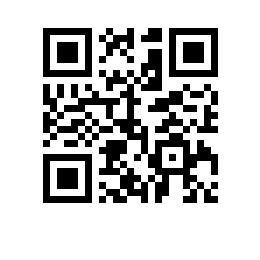 О введении в действие Положения о комиссии по поддержке образовательных инициатив факультета гуманитарных наук НИУ ВШЭНа основании решения ученого совета факультета гуманитарных наук НИУ ВШЭ от 26.03.2024, протокол № 3ПРИКАЗЫВАЮ:Ввести в действие Положение о комиссии по поддержке образовательных инициатив факультета гуманитарных наук НИУ ВШЭ (приложение).Декан									                        Ф.Е. Ажимов